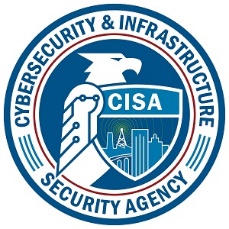 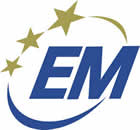 Communications Unit Leader TrainingJune 21-24, 2022To be held at the        		 Law Enforcement Center    701 W 29th    South Sioux City, NE  NOTE:  There is no charge for this training, and course materials will be provided by DHS/OEC. All travel/per diem costs are the responsibility of the individual student’s agency.The All-Hazards Communications Unit Leader (COML) course trains emergency responders to serve as radio communications unit leaders during all-hazards emergency operations. COML responsibilities include developing plans to effectively use incident communications equipment and facilities, managing distribution of communications equipment to incident personnel, and coordinating the installation and testing of communications equipment. This course provides DHS-approved and NIMS-compliant instruction with a goal of ensuring Federal agencies and State/Territory organizations have trained personnel capable of coordinating on-scene emergency communications during a multi-jurisdictional response or a planned event. CISA instructors are approved by DHS and have extensive experience both as emergency responders and as COMLs. Class PrerequisitesA public safety communications background with exposure to field operations. Basic knowledge of local communications and communications systems; frequencies and spectrum; technologies; local topography; system site locations including knowledge of state, regional, and local communication plans; and communications and resource contacts. Completion of the following FEMA training courses: IS-100, Introduction to the Incident Command System, ICS 100IS-200, Basic Incident Command System for Initial Response, ICS-200 ICS-300, Intermediate ICS for Expanding Incidents,     NOTE:  (ICS-400 is recommended, but not required)IS-700, An Introduction to the National Incident Management System IS-800, National Response Framework, An Introduction  Registration Students must obtain a FEMA Student Identification (SID) number from the Center for Domestic Preparedness if they do not already have one.  To register for a SID, applicants should go to https://cdp.dhs.gov/femasid.  On the right of the screen, clicking on “Register for a FEMA SID” allows an applicant to register. Applicants will receive the SID via email.Applicants should submit the signed copy of the FEMA General Admissions Application Form (obtainable from course registrar) with scanned copies of all prerequisite Certificates of Completions, for IS/ICS prerequisite courses, to Deanna Hagberg at dhagberg@dakotacountyne.org, or (402) 987-2106.  Copies of prerequisite documentation which verify applicants have met the prerequisites and are eligible to participate in the course must be submitted and reviewed at least ten (10) days prior to the course start date. Registration is not complete until all documentation has been received and verified. 